The City School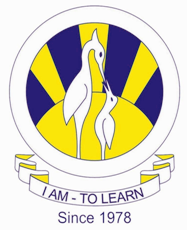 North Nazimabad Boys CampusDate: 11-06-2016Subject: EnglishClass: 9Teacher : Imran SheikhYou are advised to write between 300 – 400 words on any one of the followingDescribe a journey that you particularly enjoyedWrite a story which includes the sentence     He had been dirty, hungry and completely without help. Now there was a chance of a new life.